Règlement vide grenier organisé par le Comité des Fêtes de Carbes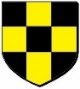 Art.1 : Le Comité des Fêtes de Carbes est organisateur du vide grenier se tenant Place de la Mairie la Bautié à Carbes,  le :Dimanche 14 Juin 2020 de 7H00 à 18H00.Art.2 : L’accueil des exposants débute à partir de 6H00. Lors de son arrivée, chaque exposant sera amené par un organisateur à l’emplacement qui lui est attribué. Aucun véhicule ne pourra être laissé sur les emplacements, ni dans le périmètre du vide grenier de 7H00 à 18H00. Un parking est mis à disposition à proximité. L’heure où les exposants pourront commencer à ranger et à quitter le vide grenier est fixée à 17H00, tout en respectant les consignes de sortie qui seront établies par les organisateurs.Art.3 : L’inscription est de 6€ l’emplacement de 3 mètres (non remboursable payable à l’inscription). Les places non occupées après 7H00 pourront être attribuées à d’autres exposants. Des tables de 2,4 mètres seront mises à la location au tarif de 2€.Art.4 : L’exposant doit fournir l’intégralité des renseignements demandés pour son inscription au registre de la manifestation, aucune inscription ne sera prise en compte sans ses renseignements.Art.5 : Il est interdit de modifier la disposition des emplacements seule l’association organisatrice peut le faire si nécessaire.Art.6 : Les objets exposés demeurent sous la responsabilité de leur propriétaire, l’organisation ne peut en aucun cas être tenue pour responsable des litiges, tels que pertes, vols, casses ou autres détériorations. L’organisateur se dégage de toute responsabilité en cas d’accident corporel.Art.7 : les objets invendus ne devront en aucun cas être abandonnés dans l’enceinte du vide grenier à la fin de la journée. La présence à cette journée implique l’acceptation du présent règlement, toute personne ne respectant pas cette règlementation sera priée de quitter les lieux, sans qu’elle puisse réclamer le remboursement de sa réservation.Art.8 : l’organisateur reste la seule compétence pour annuler ou non la manifestation en cas d’intempérie. …………………………………………………………………………………………………………………………………………………………………………………………………………………………………………………..Attestation – Inscription Vide GrenierOrganisateur : Comité des Fêtes de Carbes         Adresse : Place de la Mairie, la Bautié - 81570 Carbes         Se déroulant le : 14 Juin 2020 de 7H00 à 18H00Je soussigné(e), Nom : ……………………………………………………..Prénom : …………………………………………......……………Né(e) le : ………………………………………… à : ………………………………………………… Département : ………………….………Adresse : …..…………………………………………………………………………………………………………………………………………….....CP : ………………………….. Ville : …..………………………………………………………………………………………………………………….Tél. : ……………………………………………………. Email : …………………………………………………………………………………………..Titulaire de la pièce d’identité N° : ………………………………….……Délivrée le : ………………………………………..…………Par : …………………………………………… (Joindre copie S.V.P. Merci)N° immatriculation du véhicule : ………………………..……………………………………………………………………………………….Déclare sur l’honneur :L’exactitude des renseignements ci-joints, avoir pris connaissance du règlement et m’y conformer.Pour les particuliers : de ne vendre que des objets personnels et usagés (Article L 310-2 de Code de commerce) ; et de non-participation à 2 autres manifestations de même nature au cours de l’année civile (Article R321-9 du code pénal).Pour les professionnels : d’être soumis au régime de l’article L 310-2 du code de commerce ; et de tenir un registre d’inventaire, prescrit pour les objets mobiliers usagés (Article 321-7 du Code pénal).Ci-joint règlement de ________ € : - pour ____ emplacement(s) de 3 mètres à 6€ = _________€			                        - pour la location de ____ table(s) de 2,4 mètres à 2€= ________€Les dossiers complets seront traités dès leur réception. Les inscriptions, avec photocopie de la pièce d’identité recto-verso et le paiement à l’ordre du « Comité des Fêtes de Carbes » sont à envoyer ou à déposer à : Comité des Fêtes de Carbes – Mairie – 81570 CARBESPour tous renseignements contacter de 13H00 à 20H00 le : 05.63.59.58.05. S.V.P. Merci.Fait à : …………………………………………………………… Le : ……………………………………………Signature :